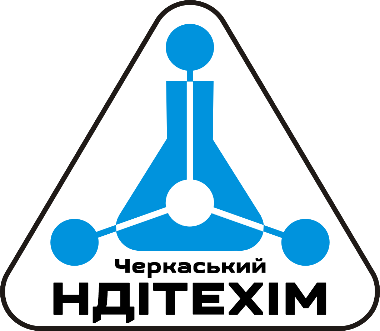 Министерство развития экономики, сельского хозяйства и торговли УкраиныГосударственное  предприятие«Черкасский государственный научно-исследовательский институт технико-экономической информации в химической промышленности(ГП «Черкасский НИИТЭХИМ»)Анализ технологических и конъюнктурных аспектов внутреннего и основных региональных рынков NPS удобрений (сульфоаммофоса) Конъюнктурно-аналитическое исследованиеРазработчик: Т.В. Ковеня, директор ГП «Черкасский НИИТЭХИМ»Тел./факс: 8(0472) 36-03-26E-mail: niitehim-office@uch.netWebSite: http://nditekhim.com.ua Черкасcы2020СОДЕРЖАНИЕ1.Идентификация сульфоаммофоса	51.1. Терминологическое определение понятие «сульфоаммофос»	51.2. Нормативно-технические идентификаторы NPS удобрений (сульфоаммофоса)	71.3. Классификационные идентификаторы NPS удобрений (сульфоаммофоса)	81.4. Товарно-марочные идентификаторы NPS удобрений (сульфоаммофоса)	112. Технологические аспекты производства сульфоаммофоса	112.1. Некоторые общие данные	112.2. Базовая технологическая схема получения сульфоаммофоса (Патент RU 0002334732)	122.3. Технологическая схема получения неслеживаемого сульфоаммофоса (Патент RU 2396236)	142.4. Некоторые другие технологические схемы получения сульфоаммофоса (аннотационно)	152.5. Практические технологические схемы, используемые при производстве товарных марок сульфоаммофоса NP(S) 14:34(8), 16:20(12), 20:20(14) в Российской Федерации.	162.5.1. Производство NP/NPS-удобрений по схеме с использованием барабанного гранулятора-сушилки (БГС)	162.5.2. Производство NP/NPS/NPK удобрений по схеме ТР - АГ - СБ	182.5.3. Производство NP/NPS/NPK/NK-удобрений на основе фосфорной кислоты и плава аммиачной селитры по схеме с каскадом реакторов — нейтрализаторов, аппаратом БГС (или аппаратами АГ — СБ)	192.5.4. Грануляция сульфоаммофоса	213. Товарно- потребительские и агротехнологические особенности сульфоаммофоса	243.1. Основные товарно-потребительские и агротехнологические характеристики сульфоаммофоса	243.2. Некоторые результаты  изучения агротехнологической эффективности сульфоаммофоса (NPS удобрений)	284. Анализ товарного рынка NPS удобрений (сульфоаммофоса) в Украине	294.1.  Производство NPS удобрений  (сульфоаммофоса)	294.2.  Экспорт NPS удобрений (сульфоаммофоса) из Украины	314.3. Импорт NPS удобрений (сульфоаммофоса) в Украину	314.3.1. Анализ импорта NPS удобрений (сульфоаммофоса) в Украину в 2018-2019 гг. (физический, стоимостный, ценовой, фирменный срез)	315. Региональные аспекты производства и потребления NPS удобрений (сульфоаммофоса)	365.1. Российская Федерация	365.1.1. Производство NPS удобрений (сульфоаммофоса	365.1.1.1. Некоторые общие данные	365.1.1.2. МХК «ЕвроХим»	375.1.1.3. ПАО «Фосагро»	425.1.1.4. Гидрометаллургический завод	445.1.2. Внешняя торговля	465.1.3. Внутреннее потребление	495.1.4. Некоторые особенности товарного рынка сульфоаммофоса в РФ	495.2. Казахстан	505.2.1. Производство	505.2.2. Внешняя торговля	525.2.3. Внутреннее потребление	535.2.4. Некоторые особенности товарного рынка NPS удобрений (сульфоаммофоса) в Казахстане	535.3.  Беларусь	545.3.1. Производство	545.3.2. Внешняя торговля	545.3.3. Внутреннее потребление	555.3.4. Некоторые особенности товарного рынка сульфоаммофоса в   Беларуси	555.4. Болгария	565.4.1. Производство	565.4.2. Внешняя торговля	595.4.3. Внутреннее потребление	605.4.4. Некоторые особенности товарного рынка NP(S) удобрений   Болгарии	605.5. Румыния	615.5.1. Производство	615.5.2. Внешняя торговля	635.5.3. Внутреннее потребление	655.5.4. Некоторые особенности товарного рынка NP(S) удобрений в Румынии	655.6. Сербия	655.6.1. Производство	655.6.2. Внешняя торговля	705.6.3. Внутреннее потребление	715.6.4. Некоторые особенности товарного рынка NPS удобрений (сульфоаммофоса) в Сербии	715.7. Турция	715.7.1. Производство	715.7.2. Внешняя торговля	765.7.3. Внутреннее потребление	775.7.4. Некоторые особенности товарного рынка NPS удобрений (сульфоаммофоса) в Турции	775.8. Польша	785.8.1. Производство	785.8.2. Внешняя торговля	805.8.3. Внутреннее потребление	815.8.4. Некоторые особенности товарного рынка NPS удобрений (сульфоаммофоса) в Польше	815.9. Хорватия	815.9.1. Производство	815.9.2. Внешняя торговля	835.9.3. Внутреннее потребление	845.9.4. Некоторые особенности товарного рынка NPS удобрений (сульфоаммофоса) в Хорватии	855.10. Греция	855.10.1. Производство	855.10.2. Внешняя торговля	875.10.3. Внутреннее потребление	885.10.4. Некоторые особенности товарного рынка NPS удобрений (сульфоаммофоса) в Греции	895.11. Индия	895.11.1. Производство	895.11.2. Внешняя торговля	945.11.3. Внутреннее потребление	945.11.4. Некоторые особенности товарного рынка NPS удобрений (сульфоаммофоса) в Индии	945.12. Иордания	955.12.1. Производство	955.12.2. Внешняя торговля	975.12.3. Внутреннее потребление	975.12.4. Некоторые особенности товарного рынка NPS удобрений (сульфоаммофоса) в   Иордании	976. Балансы производства, внешнеторгового оборота и потребления мирового рынка NP/NPS удобрений (региональный и пострановой срез)	976.1. Относительно статистических данных, использованных в разделе 6.	976.2. Европа	986.3. Азия	1056.4. Африка	1126.5. Северная Америка	1186.6. Южная Америка	1206.7. Австралия и Океания	1236.8. Балансы мирового рынка NP/NPS удобрений (сводные данные)	1247. Некоторые основные выводы относительно анализа ситуации на мировом (региональных) и украинском рынке NPS удобрений (сульфоаммофоса)	12518000, ГСП, г. Черкассы, бульвар Шевченко, 205